Student Guild of Curtin University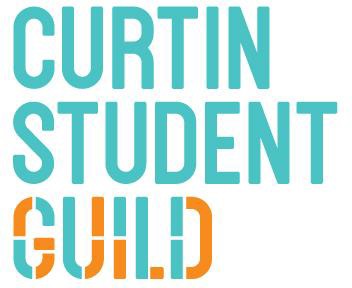 53rd Guild Council – Meeting #7To be held at 5.30pm on Thursday 23rd of June 2022100.301MinutesOpened 5.34pmAcknowledgement of the Traditional OwnersThe Curtin Student Guild would like to pay our respect to the Aboriginal and Torres Strait Islander members of our community by acknowledging the traditional owners of the land on which the Perth Campuses are located, the Wadjuk people of the Nyungar Nation; and on our Kalgoorlie Campus, the Wongutha people of the North-Eastern Goldfields. We acknowledge and respect their continuing culture and the contribution they make to the life of this university, city and this region.AttendanceMembers Present; Dylan Botica, Yie Xin Cheong (Chair), Joshua Cooper (5.49pm) Athina Hillman (online), Adam Reader, Cassidy Pemberton, Rachel Taylor, Sophie Scott, February Metcalf, Harry Brooking (online), Madison Ainsworth (online), Jasmyne Tweed,  Others Present; David Luketina (MD) Maryanne Shaddick (Minute Secretary), Peter Dunne Apologies and Leave of Absence; Hameed Mohammad, Theodora RohlAbsent; Disclosure of any potential or perceived Conflicts of Interest Dylan Botica declared a conflict of interest with regard to GC CR3/22 and item 7.1. Dylan requested that he be allowed to stay during discussion of these items. February Metcalf moved that Dylan Botica be allowed to stay for these items.  This motion was seconded by Adam Reader. Carried (one vote against)Minutes of the Previous Meeting and Circular ResolutionsPrevious Meeting MinutesRESOLVED GC#53/22Motion: That the Guild Council approves the minutes of the previous meeting held on the 26/05/22, as a true and accurate record of proceedings at that meeting.Moved: Dylan Botica (President)Seconded: February MetcalfCarriedCircular Resolution – Role Position ChangeRESOLVED GC CR3/22Motion:That the Guild Council remove Dylan Botica as Secretary under s.19 Student Guild By-Laws 2022That the Guild Council subsequently appoint Theodora Rohl as Secretary under s.28(8) Student Guild By-Laws 2022That the Guild Council, upon the appointment of Theodora Rohl as Secretary, then appoint Dylan Botica as President under s.28(8) Student Guild By-Laws 2022That the Guild Council believes, in the circumstances, appointments are to be resolved at Guild Council June meeting.Moved: Theodora Rohl (President)Seconded: Dylan Botica (Secretary)Carried by absolute majorityItems Not for DiscussionRESOLVED GC#54/22Motion: That the Guild Council approves without discussion items 7.4, 8.1, 8.2, 8.4.Moved: Dylan Botica (President)Seconded: February Metcalf Carried ReportsPresident – Submitted. No questions. Secretary – Submitted. As tabled. Cassidy noted that Dylan had done a great job as Secretary. Vice President – Education – Submitted. As tabled. No questions.Vice President – Activities – Submitted. As tabled. No questions.Managing Director – Submitted. David Luketina noted a correction to Student Assist caseload figures. David reported that the majority of outlet staff would receive a 5% pay rise and as a result there would be added cost pressure on the Guild’s commercial operations. There were no questionsRESOLVED GC#55/22Motion: That the Guild Council notes the reports en bloc.Moved: Dylan Botica (President)Seconded: Jasmyne TweedCarried KPI ReviewRESOLVED GC#56/22Motion: That the Guild Council notes the Key Performance Indicator review.Moved: Dylan Botica (President)Seconded: Cassidy PembertonCarried Safety ReportAction: That the Guild Council discusses the Safety Report.RESOLVED GC#57/22Motion: That the Guild Council notes the Safety Report.Moved: Dylan Botica (President)Seconded: February MetcalfCarried David Luketina said that two inspections had been completed but the reports were not finalised. David responded to a question about the incident involving a heavy load fence block. David said that the blocks sat at the bases of temporary fences. The blocks were stacked above each other. In this case the blocks did not lock into each other properly and a block toppled over. In future, there would be a limit on stacking height. Blocks that were not locking into each other had been removed. Rachel Taylor asked why the Guild used fence blocks. David Luketina said they were used for events. They were stored at the back of the Tavern area and accessed by staff. David Luketina provided more information about the outlet allergy incident. The allergy customer did not enquire about the food in question. In future the Guild would introduce QR codes that linked to up-to-date menu information with a list of ingredients. Dylan Botica asked when the QR codes would be implemented. David Luketina said that the allergy sheets needed to be in a suitable format and the Chef was working on other projects at the moment. It was expected that the QR codes would be introduced in semester two. There was discussion about whether pricing could be available on QR Codes. February Metcalf said that incidents did not always get reported when they happened. David Luketina said that it was the supervisor who reported the jug incident. David said the Guild wanted all incidents to be reported. Business on NoticePermanent Body Appointment of PresidentRESOLVED GC#58/22Motion: That the Guild Council accept nomination for the permanent appointment of:Dylan Botica – PresidentTheodora Rohl - SecretaryMoved: Dylan Botica (President)Seconded: Cassidy 10 votes in favour Carried Additional nominations were invited from the floor. There were no additional nominations. Remuneration Tribunal ChairRESOLVED GC#59/22Motion: That the Guild Council accept nominations for Chair of the Remuneration TribunalMoved: Dylan Botica (President)Seconded: February Metcalf David Luketina reminded the Guild Council that anyone who nominated could not be an office bearer in 2023.Nominees:Rachel TaylorJoshua Cooper Theodora RohlA secret ballot was held.Theodora Rohl was selected as Chair of the Remuneration Tribunal.Proposed Structure of Committee of Guild CouncilRESOLVED GC#60/22Motion: That the Guild Council note the changes to the committee of Guild to be proposed for approval at the next Guild Council.Moved: Dylan Botica (President)Seconded: Jasmyne TweedCarried Dylan Botica said that the changes would allow committees to function with more flexibility and less formality. Nominations for first year committee could be by expression of interest. Advisory committees would continue. It would easily allow for Guild Councillors to attend the Operations Committee. Cassidy said that they were concerned about the collective members being removed by executive committee. Cassidy had other options that they would like to discuss. Dylan Botica said that he was open to suggestions. Dylan noted that this item would go to Legal Committee. Officers were welcome to attend the Legal Committee. Dylan said that the change would facilitate a more common-sense approach and not be so tied to by-laws. Cassidy said they supported a more-free form approach however they wanted more discussion around how people could join and be removed. PSC – FBL RepresentativeMotion: That the Guild Council confirm the appointment of “Darsini Premramesh“ to the vacancy in Postgraduate Student Committee Business and Law Representative.Moved: Hameed Mohammad (Deputy Chair)Seconded: Dylan Botica (President)Minutes of Committees Reporting to the Guild CouncilRepresentation Board Meeting held on 19/05/22Executive Committee – Meeting held on 02/06/22Meeting held on 16/06/22Finance and Risk Committee – Nil Activities Committee – Meeting held on 10/05/22Commercial Operations Committee – NilLegal Committee – NilMotion: That the Guild Council notes the minutes of the boards and committees en bloc.Moved: Dylan Botica (Secretary)Seconded: General BusinessIt was noted that the NUS had set up a grant for travel and accommodation for the Education Conference. Applications for the grant closed tomorrow. Peter Dunne urged the Guild to have its elections run by the West Australian Electoral Commission (WAEC) or Australian Electoral Commission (AEC) and use only paper ballots. Peter Dunne said that electronic voting was vulnerable to cheating. There was an incident at Murdoch. Paper ballots were verified by scrutineers.Dylan Botica said that the Guild had requested the WAEC. Dylan noted that the Guild’s elections were governed by the University Council. The Guild had met with the WAEC requesting that they again run Guild elections. Dylan noted that if the WAEC would not run the Guild elections the VC would appoint a Returning Officer who was not a staff member of Curtin. Dylan said the Guild would take paper ballot request on notice. Next MeetingThe next ordinary meeting of the Guild Council is to be held at 5.30PM on Thursday the 28th of July in 100.301. Documents and motions are to be submitted no later than 4:30PM on Thursday 21st of July to secretary@guild.curtin.edu.au Meeting closed at 6.18pm 